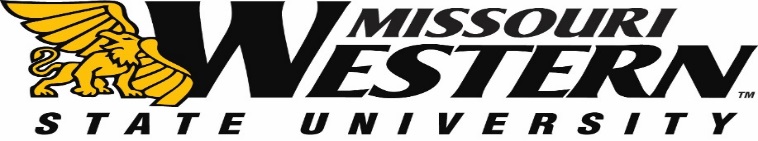 MISSOURI WESTERN STATE UNIVERSITYREQUEST FOR PROPOSAL 20-051FORWEB BASED REPORTING SOLUTIONSubmission Deadline:  October 28, 2019, 2:00 p.m. Central TimeQuestions and/or requests for clarification of this RFP should be submitted via email to the Purchasing Manager, Kelly Sloan at purchase@missouriwestern.edu. All questions and/or clarifications can be sent at any time regarding this RFP to the Purchasing Department until 12:00 pm on October 18, 2019.  Questions received after this date may not be answered.  Please reference the RFP# on all correspondence.   Answers to the submitted questions will be emailed to each vendor as an addendum to this solicitation.  It is the responsibility of all interested parties to read this information and return it as part of the RFP confirming receipt.Table of ContentsIntroduction								         PageBackground									 3
Scope of Work								 3Bidder InstructionsBidder Instructions								 3
Submission of Materials							 4ProposalProposal Term & Ceiling Price						 4                                    Technical Requirements							 4
Resource Requirements							 6
Implementation Plan							 6
Training									 6
Company Profile								 6
RFP Timeline									 7Evaluation & Selection							 7On-Campus Interview						            7Pricing Page 								 8BACKGROUNDMissouri Western State University (MWSU) seeks to obtain a web-based reporting, data analytics, and business intelligence solution. The selected product will be used by numerous departments across campus, and should include sufficient licensing for developers and users. Some data may wish to be published to the University’s website, and that data will be made available to an unlimited number of consumers.  Detailed information regarding MWSU may be found at http://www.missouriwestern.edu/about/SCOPE OF WORKThe Scope of Work shall include but may not be limited to:Supply and installation of the solution as per the requirements of this RFP.Customization and/or configuration of the proposed solution.Integration with the existing MWSU IT infrastructure and implementation of the required business and technical processes.Provide connectivity to MWSU’s Banner database (hosted by Ellucian Cloud Services) and any identified external reporting databases.Training and hand-over by the solution provider.Solution provider may propose additional Work pages with itemized pricing if deemed appropriate as per RFP response.Bidders are responsible for understanding the scope of this RFP and complying with the requirements herein. Bidder must provide accurate responses to the requirements. References to external documents or websites will not be considered; all materials must be included with the bid response. Failure to comply with any of the requirements of this RFP may cause the rejection of the bidder proposal.Bidder InstructionsProposals may not be accepted if the RFP number is not on the outside of the envelope. Proposal must be prepared in accordance with Submission Material (described below).  Those proposals, which are not in compliance, may be deemed non-responsive. The last day for questions regarding this RFP is 12:00 p.m. Central Time, October 18, 2019.  These questions should be submitted to purchase@misssouriwestern.edu.RFP should be submitted no later than October 28, 2019 2:00 p.m. Central Time to:Missouri Western State UniversityPurchasing, Popplewell Hall 2214525 Downs DriveSt. Joseph, MO  64507Submission MaterialsELECTRONIC AND/OR FAXED COPIES WILL NOT BE ACCEPTED. Responses must be signed and sealed in mailing envelopes with the Respondent’s name and address clearly written on the outside.  The Request for Proposals Bid Number (RFP20-051) shall also be clearly marked on the outside of the envelope or package.  The following items should be mailed to MWSU by October 28, 2019 by 2:00pm Central Time.Invitation to Bid Page: Complete the required vendor contact information for RFP20-051.Beginning on page four (4) review the Technical Requirements to ensure your software will be compliant with MWSU’s needs.  Provide detailed responses to each point addressed until page 7 to include Company Profile.Pricing: Include page eight (8) pricing page to provide a brief overview of your proposal pricing.  Specifications found on page four (4), under the Proposal Term & Pricing Ceiling section.Addendum: Include any addendums for verification of receipt.Include one (1) original plus two (2) copies of all proposal submission materials for a total of three (3) hard copy documents.  Also, include one (1) non-returnable flash drive with your entire proposal.Proposal Term & PRICE CEILINGMWSU is seeking a multi-year contract for full implementation beginning on January 1, 2020 running for three and a half (3.5) years until June 30, 2023.  Request for pricing of a prorated term of January 1, 2020 to June 30, 2020 to align with our fiscal year (July 1 to June 30) is requested (See pricing sheet beginning on page 10).Upon mutual agreement by the vendor and MWSU, the contract may be renewed by MWSU for an additional two (2) years (ending June 30, 2025) following the initial three and a half (3.5) year contract period. TECHNICAL REQUIREMENTSThis section outlines the requirements of the solution MWSU intends to implement to satisfy the reporting requirements of the University.The solution should be able to render both preconfigured and user-customized visual displays of data and trends into digital dashboards. The solution must be able to aggregate data from the following sources including but not limited to: data warehouses, Oracle databases, SQL Server databases, MS Access databases, and Excel and flat files.The solution should not require a pre-defined cube structure. As management and analysts request new reports across different aspects of the business, they must be able to quickly and easily collate the information without needing to go to IT for support.Users should experience near zero wait time as the solution performs the calculations needed to deliver the aggregations users request.The solution should integrate and standardize data from the disparate data sources into an easy-to-understand interactive visual display. The application is highly configurable and flexible to support numerous graphical representations that can be navigated by non-technical end users.Dashboards should be available on all mobile devices without the need for additional development. The preference is for HTML 5 format, without the need to install specific software on mobile devices and should have the same analytics capabilities as the desktop version.The solution must contain internal role based security controls for user access to data through the tool. Authentication for the solution must support a Single Sign-On model; MWSU prefers the SAML protocol to support Single Sign-On. The solution must satisfy the following list of requirements. If the solution cannot fully satisfy a particular requirement, the bidder must include a narrative statement explaining why the solution is not wholly in compliance. Otherwise, the provider will be expected to be in compliance with the requirement for the lifetime of any awarded contract.
RESOURCE REQUIREMENTSThe Bidder shall provide a detailed requirements list for hardware and software if solution is to be installed on premise and hosted by MWSU’s private cloud (VMWare). The Bidder shall provide requirements for the construction of a VPN from the solution host to Ellucian Cloud Services for secure access to Banner data if hosted off-premise (cloud-based).
IMPLEMENTATION PLANThe Bidder must provide a high-level project plan that shows the main milestones of the project along with the project management methodology that will be used to ensure a successful project that will fulfill the purpose of this RFP.TRAININGThe Bidder must provide details regarding the training process for both identified developers and users of the solution. The Bidder should provide details for what is included in the baseline solution, and also what additional options there are for training both existing and future users.COMPANY PROFILEThe Bidder must provide information regarding their company background and what local presence (if any) exists. The Bidder must also provide a minimum of three references from the Higher Education community (preferably also located in Missouri), which include contact name, email, and phone number.rfp TIMELINERFP Issued										October 11, 2019Deadline for Submission of Questions		                 				October 18, 2019RFP Open Date						                			October 28, 2019Zoom Presentations by Finalists (if requested by committee)		  	       November 4-20, 2019Selection Committee Recommendation 					   No later than December 4, 2019Contract Awarded after Board approval						           December 19, 2019Evaluation and SelectionFor vendors who meet the minimum qualifications their proposals shall be evaluated by the Selection Review Committee.Responses to this RFP will be evaluated upon the features and functionality stated in the proposal and the related costs as well as the responses provided.  The evaluation process of proposed solutions will be managed to identify the solution that best meets the objectives of this RFP and serves the MWSU’s objectives with the best value.Factors that will be considered during the assessment and decision process include:Demonstration of the solutionInformation from references provided by prior and current customers of the vendorsCost (including maintenance and other recurring costs)Experience and ReliabilityProposed Method of Performance and the presented implementation planResponse and compliance to the requirements of RFPOn campus or ZOOM interviews
Finalists may be interviewed on campus or via Zoom (1 hour limit for presentation), allowing vendors to present a summary of their qualifications and proposals.
web based reporting solutionPRICING PAGEPlease include information regarding your pricing structure for the initial set-up including the first six (6) months. Include pricing for subsequent years as well as optional two additional years (if renewed). Initial purchase cost of the software						 	$___________Initial purchase cost of maintenance and support					$___________Cost of training										$___________Cost of implementation of software							$___________Additional cost for data integrations							$___________All other costs detailed by line item that pertain to the successful implementation and ongoing use of the solution. (These costs should include, but not be limited to, 		$____________any third party software costs that are required to make your solution functional)						Additional cost for Single Sign-On (SSO) software					$____________TOTAL COST FOR INITIAL IMPLEMENTATION/SUPPORT JANUARY 1 – JUNE 30, 2020	$____________Include maintenance/support/hosting costs with estimated increases:Year 1 pricing	   	(7-1-20 to 6-30-21)			$___________________________Year 2 pricing	  	 (7-1-21 to 6-30-22)			$___________________________Year 3 pricing	  	 (7-1-22 to 6-30-23)			$___________________________Optional Year 4 (if renewed) (7-1-23 to 6-30-24)			$___________________________Optional Year 5 (if renewed) (7-1-24 to 6-30-25)			$___________________________CONDITIONS OF BID AND SALE:The vendor must comply with all Federal, State and Local regulations and laws. Proposals received after the deadline will not be accepted or considered.MWSU reserves the right to reject any and all proposals received in response to this RFP and to waive any minor irregularity or informality.Authorized Signature_________________________________________________Date_________No.RequirementCapabilitiesCapabilities1Ability to expose any database dimensions as interactive filters for dynamic queries.2Ability to search across entire solution from a single search interface.3Ability to drill down/up/across data without a pre-defined drill path4Ability to do data-analysis across all of the presented data.5Ability to combine multiple/different graphs, charts, pivot/cross tables, and other visualization objects with custom drill downs.6Ability to conduct comparative analysis across different charts within the same dashboard.7Ability to perform custom calculations.8Analytical features such as ranking, filtering, sorting, group by, etc.9Ability to connect to and visualize different data sources such as databases, Access, Excel, and flat files.10Ability for selections to be applied automatically across multiple pages/tabs.11Ability to memorize, organize, and revisit previous visualization/analysis scenarios, including filtering criteria and associated underlying data.12Ability for different users to share and interact on common dashboards by adding comments/notes/etc.13Ability to use conditional formatting to set data alerts which highlight data exceptions.14Ability to take a snapshot of data in time for future reference.15Ability to interact with the data at the metadata level without having to comprehend the complexities of the underlying data or database.16Flexible formatting and presentation layout options to allow for user friendly interfaces.17Support for mobile deployment with no additional coding required; i.e. a responsive interface.18The end-user experience interacting with the solution should be quick, with refresh rates not exceeding 5 seconds.19Solution designers (power users) must be able to rapidly design and deploy complex data dashboards and analysis capabilities.20Ability to create and schedule reports and their distribution.21Ability to export reports in different formats (PDF, XLS, HTML, etc.)22Ability to create libraries of dimensions and measures allowing self-service within consistently managed parameters.Data Management, Security, & GovernanceData Management, Security, & Governance23Ability to blend independent sets of data to different charts within a single dashboard.24Ability to join data between data attributes automatically.25Should support multiple join types (INNER, OUTER, LEFT, RIGHT, etc.)26Ability to create access rights groups and provide access at different privilege levels.27Provide a single solution that can support the ability to connect data, perform ETL functionality, and provide the presentation layer.28Audit trail capability on specific activities and/or objects.29Data queries generated as a result of user interaction with the solution must not affect existing performance of the transactional database from which data are retrieved.30Ability to schedule dependent tasks that can be driven by a data event or manually.ExtensibilityExtensibility31Open API to build custom extensions for integration into existing web-based applications.32Ability to add external/new charts to the solution.